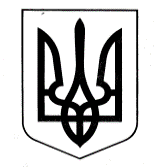 УКРАЇНАУПРАВЛІННЯ ОСВІТИОЗЕРНЯНСЬКИЙ ЗАКЛАД ЗАГАЛЬНОЇ СЕРЕДНЬОЇ СВІТИ САФ’ЯНІВСЬКОЇ СІЛЬСЬКОЇ РАДИ ІЗМАЇЛЬСЬКОГО РАЙОНУ ОДЕСЬКОЇ ОБЛАСТІНАКАЗ№ 28/О                                                                                                   19.02.2021 р.Про організаційні заходи щодо зарахування дітей до школи  у 2021-2022 навчальному роціНа виконання законів України «Про освіту», «Про загальну середню освіту», наказу Міністерства освіти і науки України від 16.04.2018 року №367 «Про затвердження Порядку зарахування, відрахування та переведення  учнів  до  державних та комунальних закладів освіти  для  здобуття повної загальної середньої освіти», з метою запровадження Концепції реалізації державної політики у сфері реформування загальної середньої освіти «Нова українська школа», забезпечення доступності  здобуття загальної середньої освіти та організованого прийому дітей до 1-х класівНАКАЗУЮ:Затвердити організаційні заходи щодо прийому дітей до 1-х класів Озернянської ЗОШ І-ІІІ ступенів на 2021-2022 навчальний рік (додається).Визначити терміни приймання заяв про зарахування дітей до школи у 2020-2021 навчальному році  лютий - травень.Заступнику директора з НВР Мартинчук С.П.:Забезпечити виконання організаційних заходів щодо прийому дітей до 1-х класів Озернянського ЗЗСО у 2021-2022 навчальному році.Провести роз’яснювальну роботу серед батьків та педагогів щодо особистостей прийому дітей до 1-х класів у 2021 році.Упродовж квітня-травня 2021 року провести моніторинг прийому дітей до 1-х класів.Організувати заходи щодо підвищення кваліфікації вчителів, які працюватимуть у 2021/2022 н.р. в 1-х класах.Секретарю школи Кондрі К.В. оприлюднити наказ на сайті школи.Контроль за виконанням наказу залишаю за собою.             Директор школи _____________ Оксана ТЕЛЬПІЗ  З наказом ознайомлені: _____________ Сніжана МАРТИНЧУК  ____________ Кристина КОНДРЯДодаток                                          до наказу №28/О                                                   від 11.02.2021 р.Організаційні заходищодо прийому дітей до 1-го класуОзернянського ЗЗСОДиректор школи ______________ Оксана ТЕЛЬПІЗ№ЗаходиТерміниВідповідальні1Провести засідання педагогічної ради щодо особливостей прийому дітей до 1-х класівдо 01.04.2021 р.Тельпіз О.Ф.2.Надати інформацію до Управління освіти Саф’янівської сільської ради Ізмаїльського району Одеської областіпро прогнозовану кількість майбутніх першокласників;про кількість перших класів;про кількість вакансій пед. працівників; про прийняті управлінські рішення щодо забезпечення підвищення кваліфікації вчителів, які працюватимуть у 2021/2022 н.р. у 1-х класах.до 01.03.2021 р.Тельпіз О.Ф.Мартинчук С.П.3.Провести батьківські збори щодо особливостей прийому до 1-х класів у 2021 роцідо 01.03.2021 р.Тельпіз О.Ф.Мартинчук С.П.4.Оприлюднити на сайті та інформаційному стенді школи інформацію про порядок прийому майбутніх першокласників у школідо 01.03.2021 р.Тельпіз О.Ф.Гергі М.Ф.5.Організувати прийом заяв батьків та провести зарахування до 1-х класівЛютий-травень.Тельпіз О.Ф.6.Видати наказ про зарахування учнів до 1-х класів з відповідним розподілом на класи 31.05.2021 р. Тельпіз О.Ф.Мартинчук С.П.